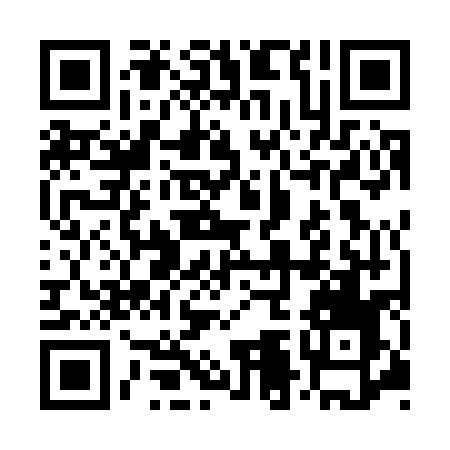 Ramadan times for Collinsville, AustraliaMon 11 Mar 2024 - Wed 10 Apr 2024High Latitude Method: NonePrayer Calculation Method: Muslim World LeagueAsar Calculation Method: ShafiPrayer times provided by https://www.salahtimes.comDateDayFajrSuhurSunriseDhuhrAsrIftarMaghribIsha11Mon4:564:566:1012:193:436:276:277:3712Tue4:564:566:1012:183:436:266:267:3613Wed4:564:566:1012:183:436:266:267:3514Thu4:574:576:1112:183:426:256:257:3415Fri4:574:576:1112:183:426:246:247:3316Sat4:584:586:1112:173:426:236:237:3217Sun4:584:586:1212:173:416:226:227:3118Mon4:584:586:1212:173:416:216:217:3119Tue4:594:596:1212:163:416:206:207:3020Wed4:594:596:1212:163:406:196:197:2921Thu4:594:596:1312:163:406:196:197:2822Fri5:005:006:1312:163:406:186:187:2723Sat5:005:006:1312:153:396:176:177:2624Sun5:005:006:1412:153:396:166:167:2525Mon5:015:016:1412:153:386:156:157:2426Tue5:015:016:1412:143:386:146:147:2327Wed5:015:016:1412:143:386:136:137:2228Thu5:015:016:1512:143:376:126:127:2129Fri5:025:026:1512:133:376:116:117:2130Sat5:025:026:1512:133:366:116:117:2031Sun5:025:026:1612:133:366:106:107:191Mon5:035:036:1612:133:356:096:097:182Tue5:035:036:1612:123:356:086:087:173Wed5:035:036:1612:123:346:076:077:164Thu5:035:036:1712:123:346:066:067:155Fri5:045:046:1712:113:336:056:057:156Sat5:045:046:1712:113:336:056:057:147Sun5:045:046:1812:113:336:046:047:138Mon5:045:046:1812:113:326:036:037:129Tue5:055:056:1812:103:326:026:027:1110Wed5:055:056:1812:103:316:016:017:11